海佃國小三年五班寒假事項通知單【三年五班 	號	姓名： 	】各位家長您好：恭喜貴子弟已完成三年級上學期的學業，感謝各位家長對班級事務的鼓勵與支持，以下幾點寒假期間注意事項，請家長務必多予以留意。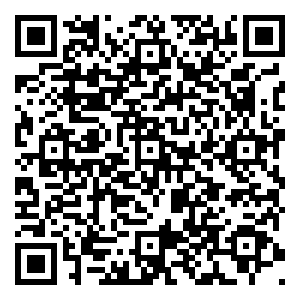 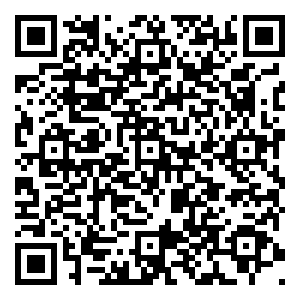 請複習三上課程，以利銜接三下，幫助學習順利唷!為響應教育部推廣之健康促進計畫，建議孩子每週至少運動三次，每次至少30 分鐘以上，以減低近視的風險。建議您讓孩子多多參與家事，以增進學生處事能力，養成良好的生活習慣。寒假期間，請多注意孩子生活作息，亦要多多關心孩子的活動安全。本學期寒假作業計有：2/18（四）開學日要帶的物品在此祝福	平安喜樂	身體健康	孩子學業進步※開學若需要請假或有事需要遲到，請聯繫老師     班級電話2505013-1402                                            305麗秋老師 敬上	110.01.20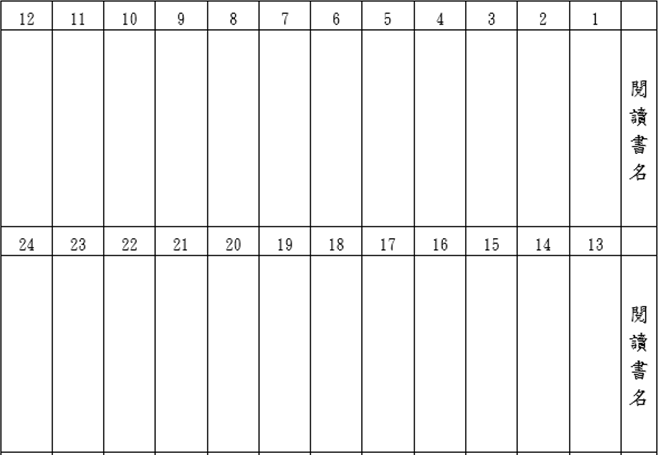 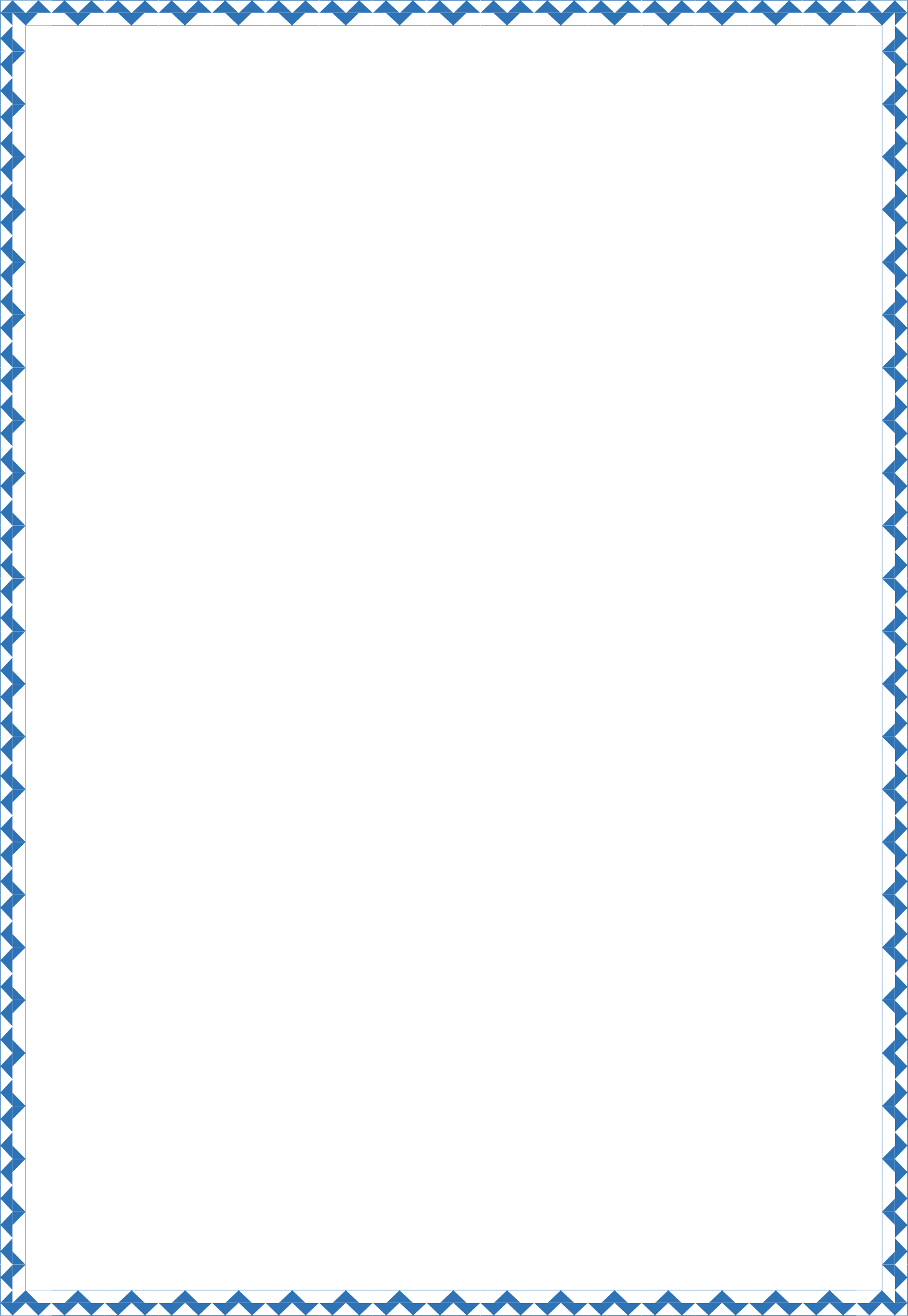 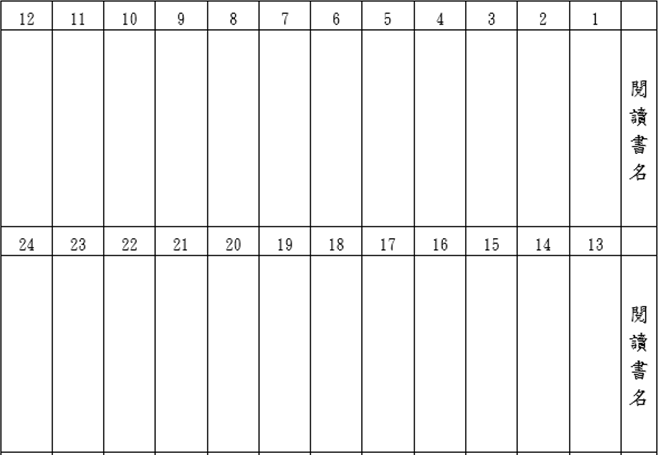 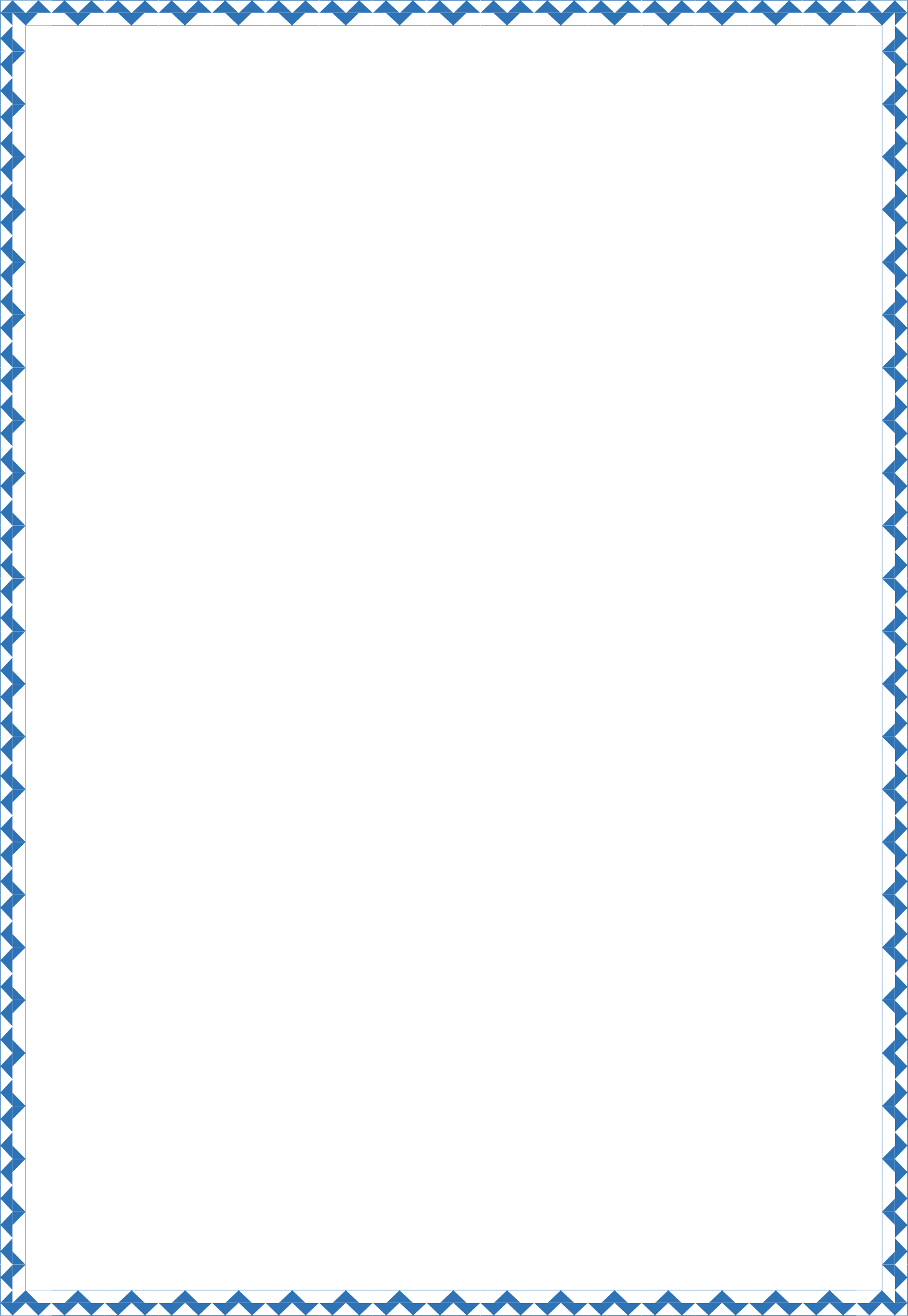 合計家事服務(	)分鐘。	合計戶外運動(	)分鐘開學新學期新希望：三年級下學期，我要改掉                                                   ，期望自己                                                                              。如果期望實現，我要                                            獎勵自己。1作文學習單一張4讀課外書(至少寫一張閱心)題目：一片葉子    5□  家事服務單2八開平面圖畫⼀張，主題自訂6 戶外活動單3視力保健學習單7直笛吹奏練習寒假作業餐具午睡枕     書包和各項學用品抹布潔牙用具白板筆/擦衛生紙	日期1/21-1/291/30-2/62/7-2/17家事服務(分鐘)戶外活動(分鐘)